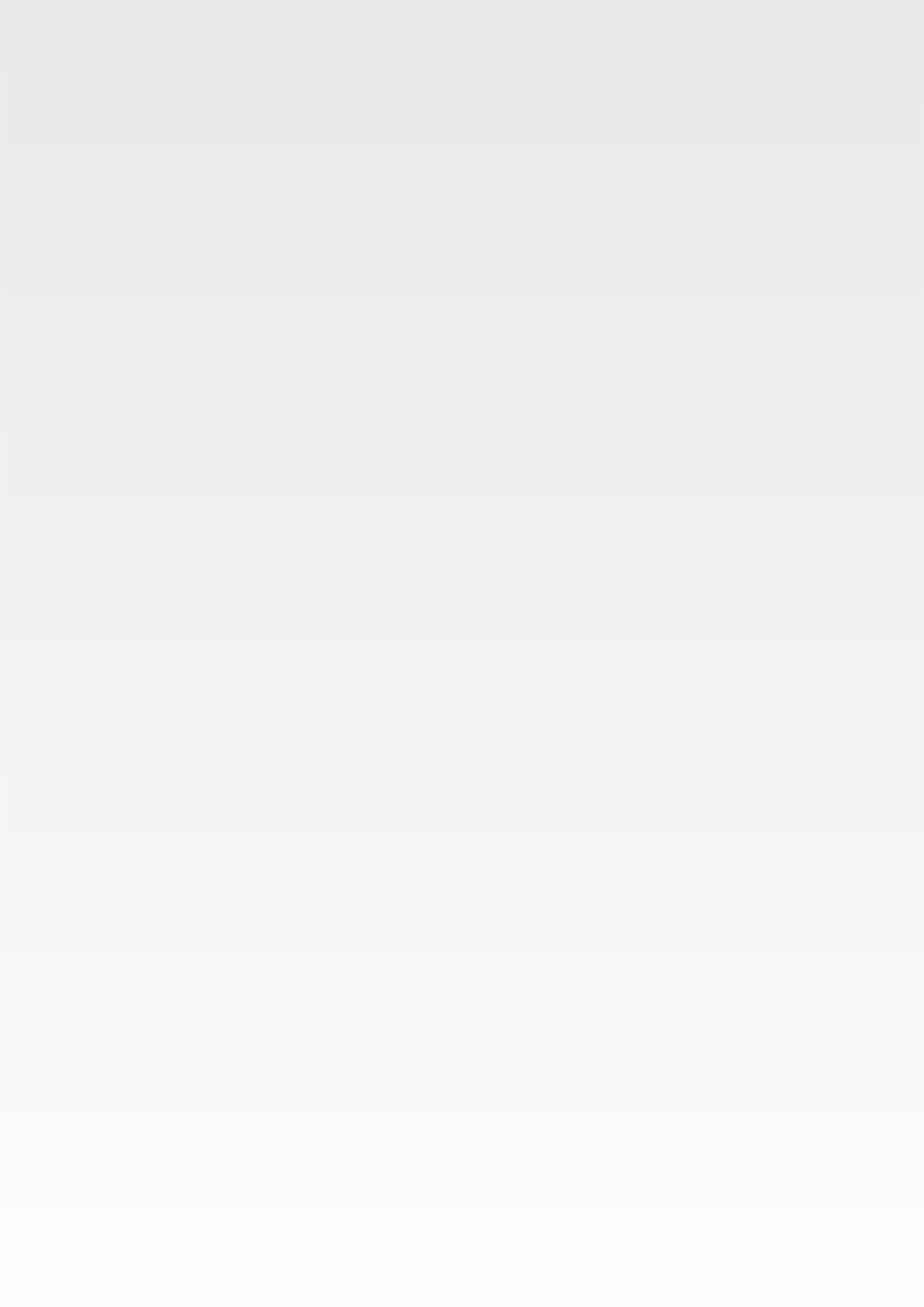 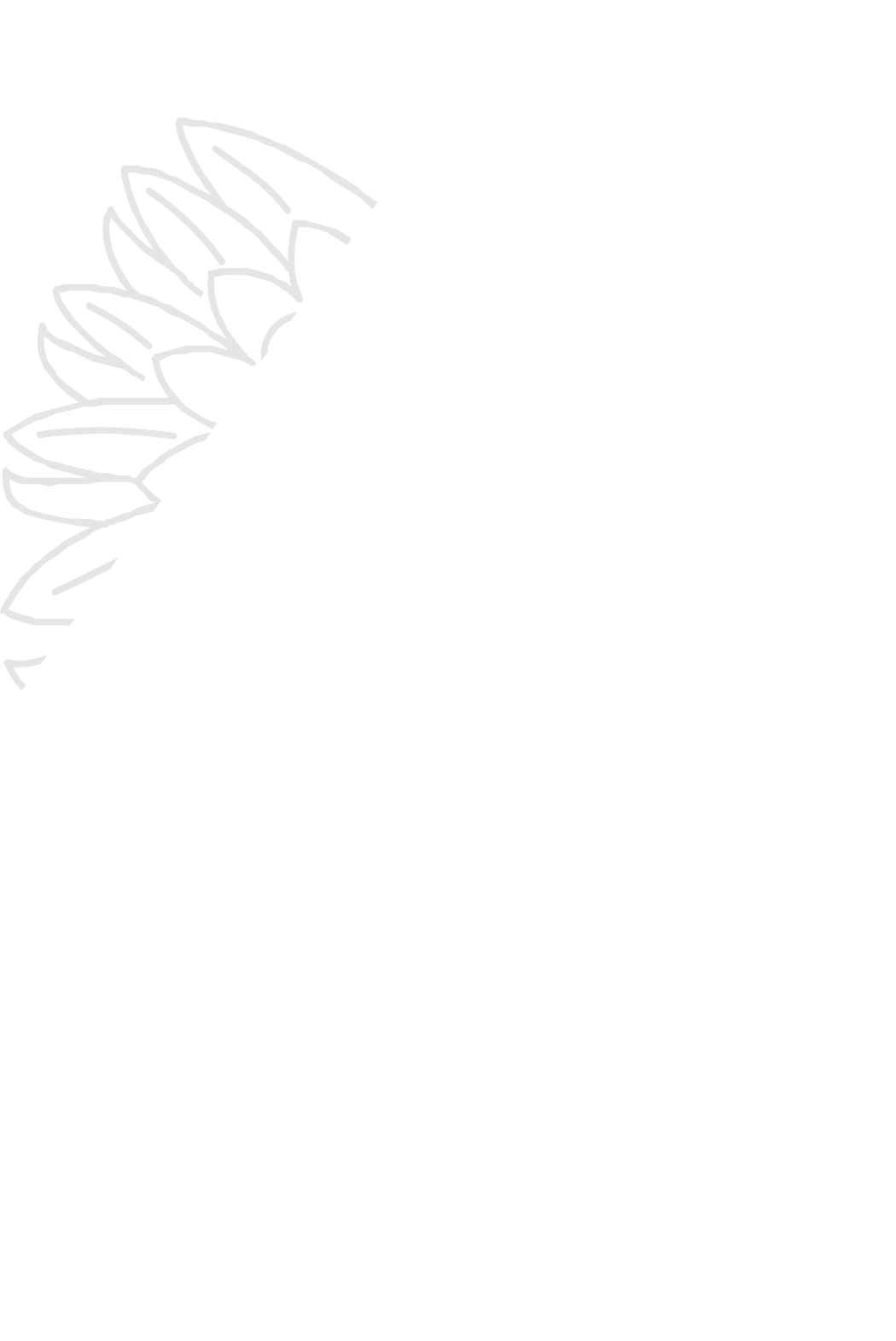 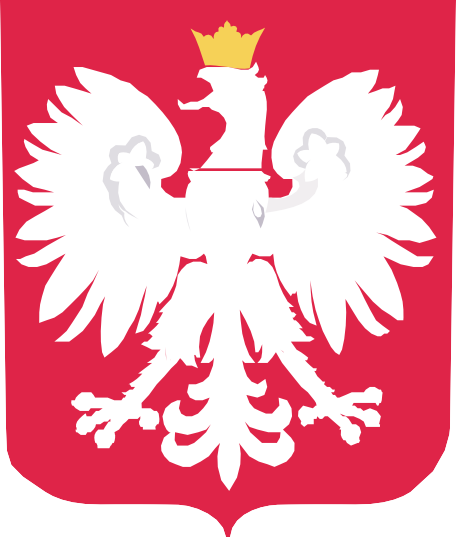 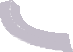 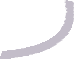 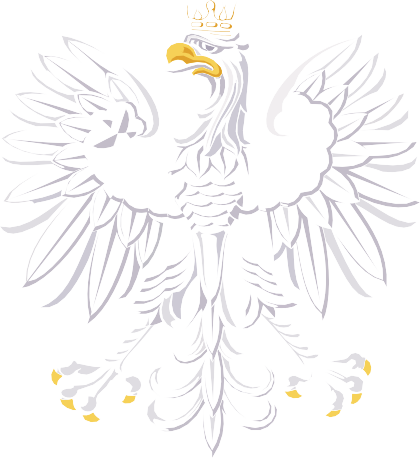 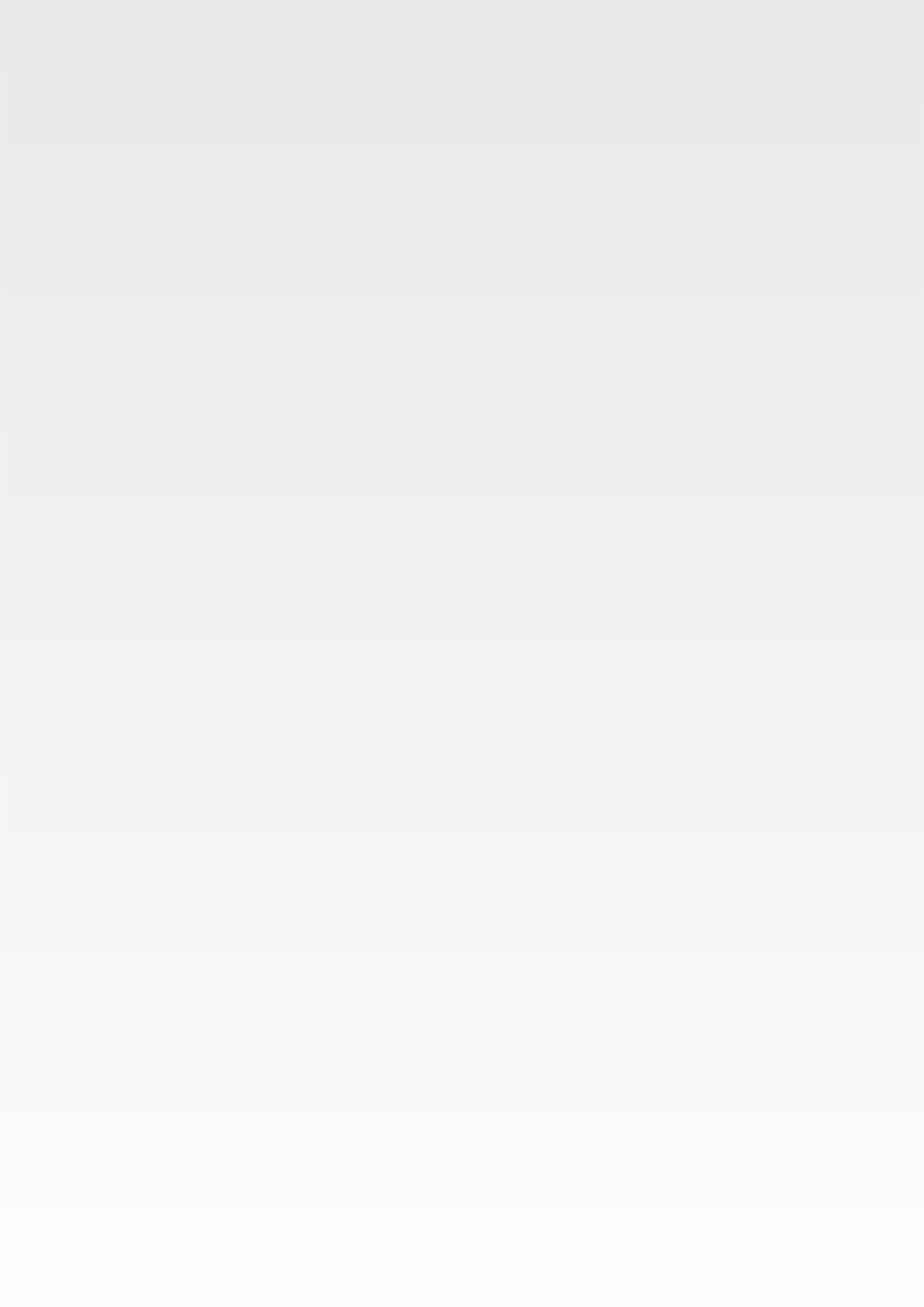 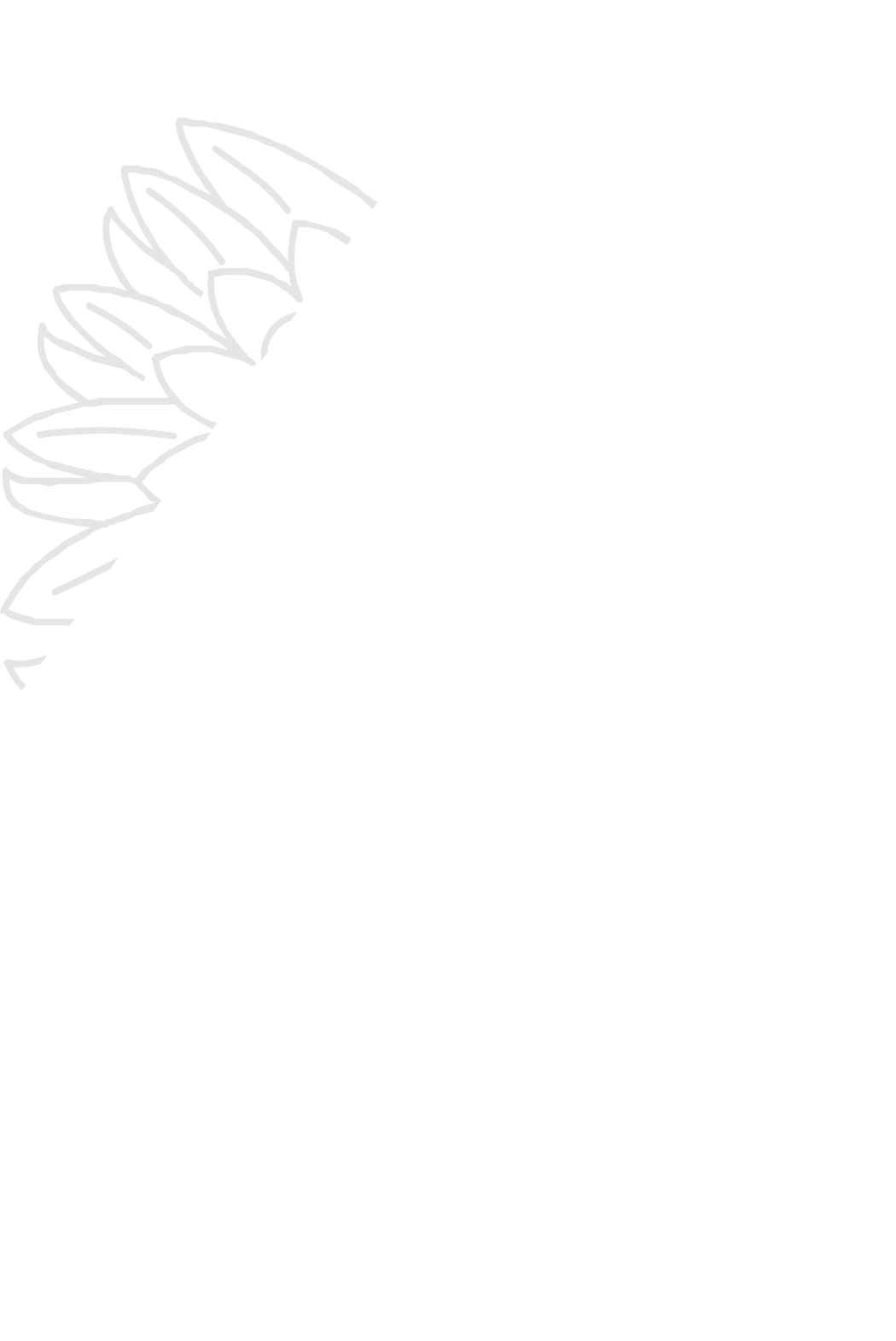 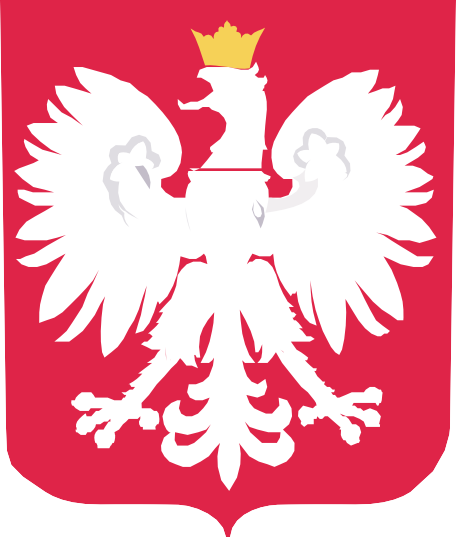 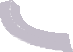 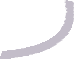 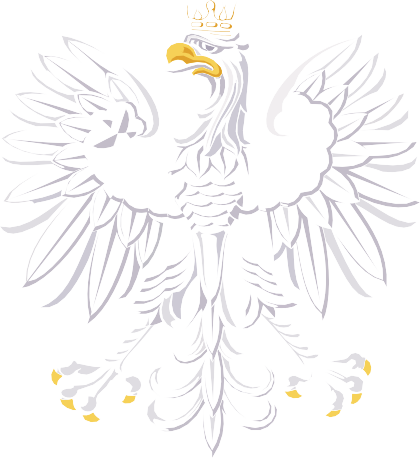 DOFINANSOWANOZE ŚRODKÓWFUNDUSZU SOLIDARNOŚCIOWEGOProgram Ministra Rodziny i Polityki Społecznej„Asystent osobisty osoby z niepełnosprawnością” – edycja 2024  DOFINANSOWANIE288 394,49 złCAŁKOWITA WARTOŚĆ 288 394,49 zł